.#16 count intro - No Tags, 1 Restart	S1: Night Club, Triple, ½ Turn, ½ Turn, StepS2: Rock, Recover, Step, Triple Back, Sway, Sway, Triple to the Right* Wall 5 this will be a touch instead of a step*** RESTART HERE ON WALL 5S3: Cross Rock, Recover, Step, Cross, ¼ Turn, ¼ Turn, Crossing Triple, Rock, Recover, StepS4: Coaster Step, Rock, Recover, Step, Back, Back, Coaster StepS5: Triple Forward, Step Pivot ½, Triple Forward, Step Pivot 1/2Contact: (free2bgad@gmail.com)A Song For Another Time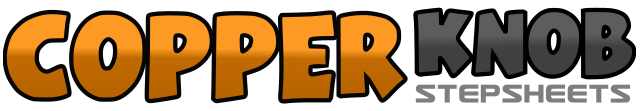 .......Count:40Wall:2Level:Improver.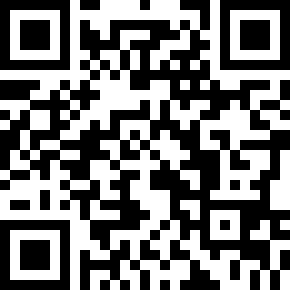 Choreographer:Gail A. Dawson (USA) - June 2016Gail A. Dawson (USA) - June 2016Gail A. Dawson (USA) - June 2016Gail A. Dawson (USA) - June 2016Gail A. Dawson (USA) - June 2016.Music:Song for Another Time - Old DominionSong for Another Time - Old DominionSong for Another Time - Old DominionSong for Another Time - Old DominionSong for Another Time - Old Dominion........1, 2 &R step R, L step behind R, recover weight to R3, 4 &L step L, R step behind L, recover weight to L5 & 6Step R forward, step L beside R, step R forward7 & 8Step L turning ½ clockwise, step R turning ½ clockwise, step L forward1 & 2Rock forward on R, recover L, step  R back3 & 4Step L back, step R beside L, step L back5, 6Step R to R with a sway, sway left7 & 8Step R to R, step L beside R, step * R to R (raise both hands palms to ceiling)1 & 2Cross L over R, recover R, step L next to R3 & 4Cross R over L, step L back turning ¼ clockwise (3:00), step R turning ¼ clockwise (6:00)5 & 6Cross L over R, step R to R, Cross L over R7 & 8Rock R to R, recover L, step R beside L1 & 2Step L back, step R beside L, step L forward3 & 4Rock forward on R, recover L, step R beside L5, 6Step L back, step R back7 & 8Step L back, step R beside L, step L forward1 & 2Step R forward, step L beside R, step R forward3, 4Step L forward, pivot ½ (12:00)5 & 6Step L forward, step R beside L, step L forward7, 8Step R forward, pivot ½ (6:00)